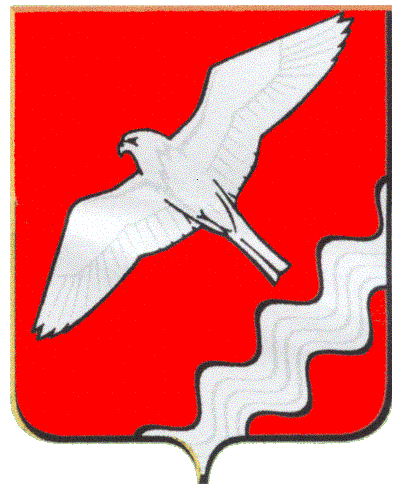 АДМИНИСТРАЦИЯ МУНИЦИПАЛЬНОГО ОБРАЗОВАНИЯКРАСНОУФИМСКИЙ ОКРУГПОСТАНОВЛЕНИЕ(проект)от __.09.2019 г. № ____г. КрасноуфимскВ целях реализации мероприятий по повышению уровня  благоустройства территории МО Красноуфимский округ, на основании Постановления Правительства Российской Федерации от 9 февраля 2019 года № 106 – ПП «О внесении изменений в приложение № 15 к государственной программе Российской Федерации «Обеспечение доступным и комфортным жильем и коммунальными услугами граждан Российской Федерации», Постановления Правительства  Свердловской  области  от  31.10.2017 года  № 805-ПП  «Об утверждении государственной  программы  Свердловской  области  «Формирование  современной городской  среды  на  территории  Свердловской  области  на  2018-2022  годы», Постановления  Правительства  РФ  от  10.02.2017  No  169  «Правила  предоставления  и распределения субсидий из федерального бюджета бюджетам субъектов РФ на поддержку государственных  программ  субъектов  РФ  и  муниципальных  программ  формирования современной городской среды», руководствуясь ст. 26, 31 Устава МО Красноуфимский округ.П О С Т А Н О В Л Я Ю:1. Внести изменения в постановление Администрации МО Красноуфимский округ от 26.09.2017 г. № 922/1 «Об утверждении муниципальной программы «Формирование современной городской среды на территории Муниципального образования Красноуфимский округ на 2017-2022 годы»» следующие изменения:- изменить наименование постановления, изложив его в новой редакции: «Об утверждении муниципальной программы «Формирование современной городской среды на территории Муниципального образования Красноуфимский округ на 2017-2024 годы»;- п.1 постановления изложить в новой редакции: «Утвердить муниципальную программу «Формирование современной городской среды на территории Муниципального образования Красноуфимский округ на 2017-2024 годы» (прилагается).»2. Разместить настоящее постановление на официальном сайте МО Красноуфимский округ.3. Контроль за выполнением данного постановления возложить на заместителя главы Администрации Муниципального образования Красноуфимский округ по строительству и ЖКХ Петухова Д.А.Глава Муниципального образованияКрасноуфимский округ                                                                    О. В. РяписовО внесении изменений в  постановление Администрации МО Красноуфимский округ от 26.09.2017 г. № 922/1